Groupes de maison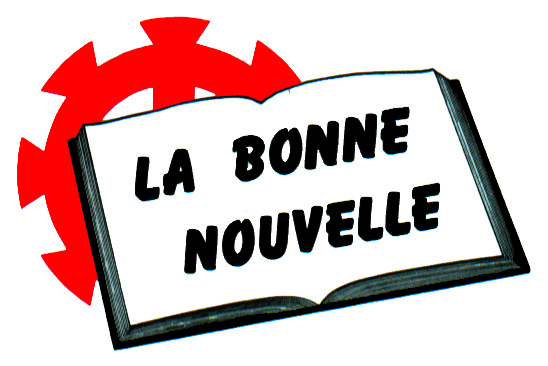 Semaine du mercredi 21 novembre 2018Matthieu, un évangile pour aujourd’hui (Soirée n°3)Autour du lac de GénésarethJésus calme la tempête, multiplie la nourriture, marche sur l’eau… Miracles sur les éléments8.23-27 ; 14.15-21,15.32-39 ; 14. 22-33 ; 17.24-27Lisez les textes indiqués en entête.Qu’est-ce qu’un miracle ? Avez-vous vécu un miracle personnellement ? A quoi servent les miracles dont nous avons lu les récits ?Lisez Mt 18.19 et Mt 21.21,22. Puis lisez Lc 18.1-8. Comment définir une attitude juste pour aujourd’hui face aux miracles racontés par Matthieu ?Conclusion : se lancer, faire confiance, agir.